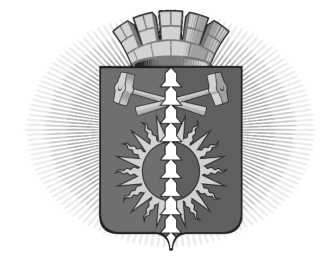 АДМИНИСТРАЦИЯ  ГОРОДСКОГО ОКРУГА ВЕРХНИЙ ТАГИЛПОСТАНОВЛЕНИЕПриложение  к постановлению администрациигородского округа Верхний Тагил                                                                                                                         от 22.06.2022 г. № 466_г. Верхний Тагил, ул. Свободы, 25 (ООО «Элемент Трейд» – магазин «Монетка»);г. Верхний Тагил, ул. Садовая, 5 (ООО «Авангард» – магазин «Красное&Белое»);г. Верхний Тагил, ул. Садовая, 4 (ИП Хмелев Эдуард Валерьевич – кафе «На Садовой»);  г. Верхний Тагил, ул. Нахимова, 11 (ИП Фирюшева Ольга Юрьевна – кафе «Новая волна»); 5. г. Верхний Тагил, ул. Ленина, 106 (ООО «Алкомир», ИП Кулиева Матанат Ганимат кызы – «Продуктовый магазин 106»);6. г. Верхний Тагил, ул. Ленина, 92 (ИП Зуев Дмитрий Александрович – отдел «Живое пиво»).от 22.06.2022от 22.06.2022№ 466______№ 466______№ 466______г. Верхний Тагилг. Верхний Тагилг. Верхний Тагилг. Верхний Тагилг. Верхний Тагилг. Верхний ТагилОб ограничении розничной продажи алкогольной и спиртосодержащей продукции во время проведения праздничных мероприятий, посвященных Дню молодежи в городе Верхний ТагилОб ограничении розничной продажи алкогольной и спиртосодержащей продукции во время проведения праздничных мероприятий, посвященных Дню молодежи в городе Верхний ТагилОб ограничении розничной продажи алкогольной и спиртосодержащей продукции во время проведения праздничных мероприятий, посвященных Дню молодежи в городе Верхний ТагилОб ограничении розничной продажи алкогольной и спиртосодержащей продукции во время проведения праздничных мероприятий, посвященных Дню молодежи в городе Верхний ТагилОб ограничении розничной продажи алкогольной и спиртосодержащей продукции во время проведения праздничных мероприятий, посвященных Дню молодежи в городе Верхний ТагилВ соответствии с Федеральным законом от 6 октября 2003 № 131-ФЗ «Об общих принципах организации местного самоуправления в Российской Федерации», Федеральным законом от 22 ноября 1995 № 171-ФЗ «О государственном регулировании производства и оборота этилового спирта, алкогольной и спиртосодержащей продукции и об ограничении потребления (распития) алкогольной продукции», Законом Свердловской области от 29 октября 2013 года № 103-ОЗ «О регулировании отдельных отношений в сфере розничной продажи алкогольной продукции и ограничения ее потребления на территории Свердловской области», пунктом 3 Постановления Правительства Свердловской области от 30.05.2003 № 333-ПП «О мерах по обеспечению общественного порядка и безопасности при проведении на территории Свердловской области мероприятий с массовым пребыванием людей», постановлением Администрации городского округа Верхний Тагил от 20.06.2022 № 457 «О проведении Дня молодежи в городском округе Верхний Тагил», в целях обеспечения правопорядка и безопасности при проведении массовых мероприятий, руководствуясь Уставом городского округа Верхний Тагил, Администрация городского округа Верхний ТагилПОСТАНОВЛЯЕТ:1.  Установить ограничение на розничную продажу предприятиями торговли и объектами уличной торговли алкогольной и спиртосодержащей продукции с 18.00 до 21.00 часов 25 июня 2022 года во время проведения мероприятий, посвященных празднованию Дня молодежи, за исключением стационарных предприятий общественного питания, с реализацией только в розлив, без реализации на вынос, в местах проведения массовых мероприятий:1.1. «городской сквер», а также на территории, прилегающей к месту проведения массовых мероприятий в квадрате улиц Нахимова – Лермонтова – Чапаева – Свободы (прилагается).2. Запретить проносить любые напитки в стеклянной таре к месту проведения массовых мероприятий.3. Рекомендовать начальнику МОтд МВД России «Кировградское» подполковнику полиции Кацу В.А. проводить проверки предприятий и объектов уличной торговли по исполнению настоящего Постановления.4. Контроль за исполнением настоящего постановления возложить на заместителя Главы городского округа Верхний Тагил по социальным вопросам И.Г. Упорову.5. Настоящее постановление опубликовать на официальном сайте городского округа Верхний Тагил в сети Интернет (www.go-vtagil.ru). Глава городского округа                                                               В.Г. Кириченко                 Верхний ТагилВ соответствии с Федеральным законом от 6 октября 2003 № 131-ФЗ «Об общих принципах организации местного самоуправления в Российской Федерации», Федеральным законом от 22 ноября 1995 № 171-ФЗ «О государственном регулировании производства и оборота этилового спирта, алкогольной и спиртосодержащей продукции и об ограничении потребления (распития) алкогольной продукции», Законом Свердловской области от 29 октября 2013 года № 103-ОЗ «О регулировании отдельных отношений в сфере розничной продажи алкогольной продукции и ограничения ее потребления на территории Свердловской области», пунктом 3 Постановления Правительства Свердловской области от 30.05.2003 № 333-ПП «О мерах по обеспечению общественного порядка и безопасности при проведении на территории Свердловской области мероприятий с массовым пребыванием людей», постановлением Администрации городского округа Верхний Тагил от 20.06.2022 № 457 «О проведении Дня молодежи в городском округе Верхний Тагил», в целях обеспечения правопорядка и безопасности при проведении массовых мероприятий, руководствуясь Уставом городского округа Верхний Тагил, Администрация городского округа Верхний ТагилПОСТАНОВЛЯЕТ:1.  Установить ограничение на розничную продажу предприятиями торговли и объектами уличной торговли алкогольной и спиртосодержащей продукции с 18.00 до 21.00 часов 25 июня 2022 года во время проведения мероприятий, посвященных празднованию Дня молодежи, за исключением стационарных предприятий общественного питания, с реализацией только в розлив, без реализации на вынос, в местах проведения массовых мероприятий:1.1. «городской сквер», а также на территории, прилегающей к месту проведения массовых мероприятий в квадрате улиц Нахимова – Лермонтова – Чапаева – Свободы (прилагается).2. Запретить проносить любые напитки в стеклянной таре к месту проведения массовых мероприятий.3. Рекомендовать начальнику МОтд МВД России «Кировградское» подполковнику полиции Кацу В.А. проводить проверки предприятий и объектов уличной торговли по исполнению настоящего Постановления.4. Контроль за исполнением настоящего постановления возложить на заместителя Главы городского округа Верхний Тагил по социальным вопросам И.Г. Упорову.5. Настоящее постановление опубликовать на официальном сайте городского округа Верхний Тагил в сети Интернет (www.go-vtagil.ru). Глава городского округа                                                               В.Г. Кириченко                 Верхний ТагилВ соответствии с Федеральным законом от 6 октября 2003 № 131-ФЗ «Об общих принципах организации местного самоуправления в Российской Федерации», Федеральным законом от 22 ноября 1995 № 171-ФЗ «О государственном регулировании производства и оборота этилового спирта, алкогольной и спиртосодержащей продукции и об ограничении потребления (распития) алкогольной продукции», Законом Свердловской области от 29 октября 2013 года № 103-ОЗ «О регулировании отдельных отношений в сфере розничной продажи алкогольной продукции и ограничения ее потребления на территории Свердловской области», пунктом 3 Постановления Правительства Свердловской области от 30.05.2003 № 333-ПП «О мерах по обеспечению общественного порядка и безопасности при проведении на территории Свердловской области мероприятий с массовым пребыванием людей», постановлением Администрации городского округа Верхний Тагил от 20.06.2022 № 457 «О проведении Дня молодежи в городском округе Верхний Тагил», в целях обеспечения правопорядка и безопасности при проведении массовых мероприятий, руководствуясь Уставом городского округа Верхний Тагил, Администрация городского округа Верхний ТагилПОСТАНОВЛЯЕТ:1.  Установить ограничение на розничную продажу предприятиями торговли и объектами уличной торговли алкогольной и спиртосодержащей продукции с 18.00 до 21.00 часов 25 июня 2022 года во время проведения мероприятий, посвященных празднованию Дня молодежи, за исключением стационарных предприятий общественного питания, с реализацией только в розлив, без реализации на вынос, в местах проведения массовых мероприятий:1.1. «городской сквер», а также на территории, прилегающей к месту проведения массовых мероприятий в квадрате улиц Нахимова – Лермонтова – Чапаева – Свободы (прилагается).2. Запретить проносить любые напитки в стеклянной таре к месту проведения массовых мероприятий.3. Рекомендовать начальнику МОтд МВД России «Кировградское» подполковнику полиции Кацу В.А. проводить проверки предприятий и объектов уличной торговли по исполнению настоящего Постановления.4. Контроль за исполнением настоящего постановления возложить на заместителя Главы городского округа Верхний Тагил по социальным вопросам И.Г. Упорову.5. Настоящее постановление опубликовать на официальном сайте городского округа Верхний Тагил в сети Интернет (www.go-vtagil.ru). Глава городского округа                                                               В.Г. Кириченко                 Верхний ТагилВ соответствии с Федеральным законом от 6 октября 2003 № 131-ФЗ «Об общих принципах организации местного самоуправления в Российской Федерации», Федеральным законом от 22 ноября 1995 № 171-ФЗ «О государственном регулировании производства и оборота этилового спирта, алкогольной и спиртосодержащей продукции и об ограничении потребления (распития) алкогольной продукции», Законом Свердловской области от 29 октября 2013 года № 103-ОЗ «О регулировании отдельных отношений в сфере розничной продажи алкогольной продукции и ограничения ее потребления на территории Свердловской области», пунктом 3 Постановления Правительства Свердловской области от 30.05.2003 № 333-ПП «О мерах по обеспечению общественного порядка и безопасности при проведении на территории Свердловской области мероприятий с массовым пребыванием людей», постановлением Администрации городского округа Верхний Тагил от 20.06.2022 № 457 «О проведении Дня молодежи в городском округе Верхний Тагил», в целях обеспечения правопорядка и безопасности при проведении массовых мероприятий, руководствуясь Уставом городского округа Верхний Тагил, Администрация городского округа Верхний ТагилПОСТАНОВЛЯЕТ:1.  Установить ограничение на розничную продажу предприятиями торговли и объектами уличной торговли алкогольной и спиртосодержащей продукции с 18.00 до 21.00 часов 25 июня 2022 года во время проведения мероприятий, посвященных празднованию Дня молодежи, за исключением стационарных предприятий общественного питания, с реализацией только в розлив, без реализации на вынос, в местах проведения массовых мероприятий:1.1. «городской сквер», а также на территории, прилегающей к месту проведения массовых мероприятий в квадрате улиц Нахимова – Лермонтова – Чапаева – Свободы (прилагается).2. Запретить проносить любые напитки в стеклянной таре к месту проведения массовых мероприятий.3. Рекомендовать начальнику МОтд МВД России «Кировградское» подполковнику полиции Кацу В.А. проводить проверки предприятий и объектов уличной торговли по исполнению настоящего Постановления.4. Контроль за исполнением настоящего постановления возложить на заместителя Главы городского округа Верхний Тагил по социальным вопросам И.Г. Упорову.5. Настоящее постановление опубликовать на официальном сайте городского округа Верхний Тагил в сети Интернет (www.go-vtagil.ru). Глава городского округа                                                               В.Г. Кириченко                 Верхний Тагил